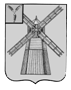 АДМИНИСТРАЦИЯ ПИТЕРСКОГО МУНИЦИПАЛЬНОГО РАЙОНА САРАТОВСКОЙ ОБЛАСТИП О С Т А Н О В Л Е Н И Еот 25 апреля  2014 года  № 186с. ПитеркаО внесении дополнения  в постановление главы администрации Питерского муниципального района от 16 августа 2011 года № 260Рассмотрев обращение директора филиала № 6 Государственного учреждения – Саратовского регионального отделения Фонда социального страхования Российской Федерации, в соответствии с Уставом Питерского муниципального района администрация муниципального районаПОСТАНОВЛЯЕТ:1. Приложение № 1 к постановлению главы администрации муниципального района от 16 августа 2011 года № 260 «О создании комиссии по обеспечению доходов и сокращению задолженности по налоговым и неналоговым сборам в бюджет района» (с изменениями от 14 февраля 2012 года № 41) дополнить словами«Гареев А.И. – главный специалист филиала № 6 Государственного учреждения - Саратовского регионального отделения Фонда социального страхования Российской Федерации (по согласованию)».2. Настоящее постановление вступает в силу с момента его опубликования на официальном сайте администрации муниципального района: http://piterka.sarmo.ru.Глава администрациимуниципального района                                                                         В.Н. Дерябин